İş Akışı AdımlarıSorumluİlgiliDokümanlar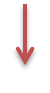 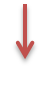 Sorumlu Araştırıcı Sorumlu Araştırıcı Etik Kurul Başkanlığı SekreteriEtik Kurul Başkanı Etik Kurul Sorumlu Araştırıcı Yazılı İmzalı Başvuru Dilekçesi Başvuru FormuEtik kurul tarafından incelenmesi istenen bilgi ve belgeler 